									  С Образец бр. 17ПОТВРДАСе потврдува дека студентот __________________________________________запишан на студиската програма _________________________________, со  индекс бр. _________ не е задолжен со книги во библиотеката при Институтот за _________________________.	Потврдата е составен дел од студентското досие.Дата________________                                                                                                                                                                      Библиотекар								__________________________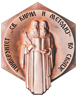 РЕПУБЛИКА СЕВЕРНА МАКЕДОНИЈАУниверзитет „Св. Кирил и Методиј“ - СкопјеФилозофски факултет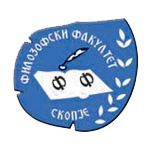 Број:     /  Датум: __ . __.20_____ година С К О П Ј Е